ÁllathangokA 49. szám 1. oldalán található „Különleges állatok kertje” című cikk elolvasása után kössétek össze az állathangokat a szövegben hozzátartozó állattal, majd azzal, amelyik állattal kapcsolatban valóban azt a hangutánzó kifejezést szoktuk említeni!ciripel					kakas					békaröfög					denevér				egérnyávog					elefánt					malacmekeg					gepárd					medvebrekeg					zsiráf					macskahápog					sirály					tücsök	cincog					kutya					kecske	vakkant				bagoly					kutyabrummog				oroszlán				kacsanyerít					mormota				lóMegoldókulcs: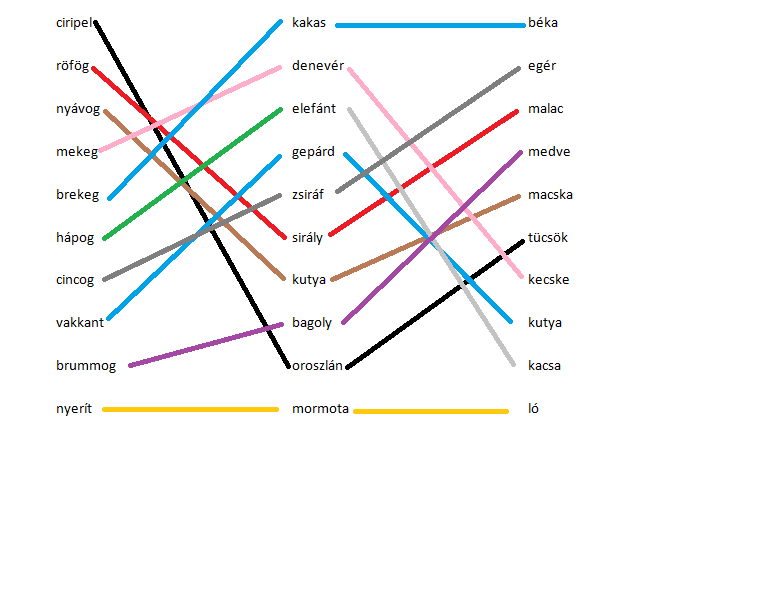 